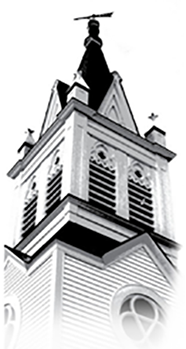                                                         Altamont Reformed Church                                                               Third Sunday of Easter                                                                                April 14, 2024       Prelude                                     “Antiphon V”                          Marcel Dupre                                                                          Audrey Daly-Gilman, Organist                                                                   The Liturgy of ApproachVotumCall to WorshipChildren of God: welcome!Welcome to this place of love and grace,Welcome to this place of hope and perseverance.God invites all of us to be a part of the beloved community,God invites all of us to share in the good news:We are welcome, just as we are. We are loved, just as we are.In gratitude for all of this, let us worship God.
*Hymn: “O For a Thousand Tongues” (Purple) #610
Prayer of ConfessionLord God, we confess to frittered time: failing to seize days and even moments to work your will into the way of our lives. We confess to wasted time: failing to focus on what we should be and do to live your love for the sake of others. We confess to squandered time: failing to spend wisely the gift of days we have to show what matters as followers of Jesus. We confess to too-full time: failing to measure the balance of rest and rhythm of work you call us to live. Amen.
Assurance of Pardon:  Psalm 145:13-14The Law of God*Passing of the PeaceThe peace of Christ be with you!And also with you!*Gloria Patri (Purple) #581Glory be to the father, and to the Son, and to the Holy Ghost: as it was in the beginning, is now and ever shall be, world with-out end. Amen, Amen.Ministry of Music                 “Just Pass It On!”                                Don BesigHe gives us all the flowers on the hillside. He gives us all the birds that fly above. He gives us many gifts to share with others, but most of all He teaches us to love. Repeat: Pass it one to someone close beside you. Pass it on, be sure to let it show in ev’rything you say, in ev’rything you do. Just pass it on and watch it grow.When you wake up in the morning and look out at the blue sky up above. Be thankful for the day that’s just beginning, and find a brand new way to share God’s love. Repeat The love of God is ev’rywhere around it. It shines wherever we may be. So share His love and pass along some kindness, let it show so ev’ryone can see. RepeatThe Liturgy of the Word  Children’s Message*Hymn: “There Is a Balm in Gilead” (Blue) #423
Prayer for IlluminationScripture Reading: Acts 3:1-10 (New Testament p. 120)Sermon*Affirmation of FaithWe praise you God, for your Creation of all that is, for your presence with us, for your love that is at the heart of all things           We thank you, O Christ, for you have embodied God’s love among us. You healed the broken, fed the hungry, gathered the outcast. You created a new community that embodied God’s vision of justice. And when you were killed and laid in the grave, you rose again, in the flesh, to redeem our bodies and our souls. Still you are among us, in the flesh, calling us to life.           We breathe you, Holy Spirit. Each moment you create us anew. You make us one Body, in the flesh. You inspire our love. You empower us to proclaim totally changed lives arising from the gift of forgiveness, and to live by the light of the mystery of resurrection and your gift of eternal life. Holy God, Three In One, you are our life; and we are your Body. May all our living praise you. Amen.THE LITURGY OF RESPONSEAnnouncementsOffering                    *DoxologyPraise God from whom all blessings flow; Praise God all creatures here below: Praise God above, ye heav’n-ly host; Praise Father, Son and Holy Ghost. Amen.*Prayer of DedicationPrayers of the People with the Lord’s PrayerThe Lord's PrayerOur Father, who art in heaven, hallowed be thy name. Thy kingdom come. Thy will be done on earth as it is in heaven. Give us this day our daily bread. And forgive us our debts, as we forgive our debtors. And lead us not into temptation, but deliver us from evil. For thine is the kingdom, and the power, and the glory, for ever. Amen.*Closing Hymn: “Savior, Like a Shepherd Lead Us” (Purple) #187*Choral Benediction*Benediction Postlude                          “Allegro Maestoso”                    Felix Mendelssohn                             * indicates the congregation stands, if able.WELCOME as we worship together. Please join us for coffee hour fellowship after our worship service.ANNOUNCEMENTS FOR SUNDAY, APRIL 14PLEASE SPEAK TO A GREETER ABOUT ANY OF THE FOLLOWING:CHILDREN BULLETINS AND SACK COLORING PAGES are available in the front of the sanctuary.ASSISTED LISTENING DEVICES are in the back of the sanctuary. LARGE PRINT HYMNAL: If you are visually challenged, a larger version of the Glory to God hymnal is available in the front or back of the sanctuary. The covers are black.